KORTERIÜHISTUTE VIII ÕIGUSTEABEPÄEV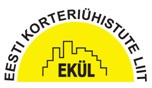 16. mai 2019, kell 11:00-16:45Hotell Euroopa (Paadi 5, Tallinn)Lääne-Euroopa saalPÄEVAKAVA:11.00 – 11.15 Avasõnad11.15 – 12.45 Maksekäsu kiirmenetlus praktikasLektor: Heli Sirelbu, kohtunikuabi, Pärnu Maakohtu maksekäsu osakonna juhataja12.45 – 13.15 Maksekäsu kiirmenetlus avalduse esitamineLektor: Jaanika Jundas, Registrite ja Infosüsteemide Keskuse arendusosakonna projektijuht13.15 – 13.45 Kohvipaus13.45 – 14.45 Korteriühistute jaoks olulised e-registrid: korteriühistute register ja e-kinnistusraamat – mida peab KÜ juht teadma?Lektor: Registrite ja Infosüsteemide Keskuse klienditoe talituse juhataja Kersti Rätsep14.45 – 17.00 Korterite ümberehitamise regulatsioonistLektor: Tuulikki Laesson, Laesson & Partnerid OÜ jurist